Loss and damage report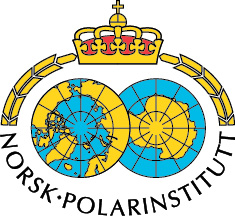 (Operations and Logistics Department)Page 1 to be filled out by customer, 1 report for each itemPage 2 to be filled out by Logistics DepartmentReport has to be delivered to logistics staff in Longyearbyen or Ny-ÅlesundCustomer information:Equipment information:Loss or damage information:Operations and Logistics Departments proposal:Final decision:InstitutionProject nr./referenceDepartmentContact nameAddressTelephone numberZip CodeE-mail addressCityCountryProduct numberProduct nameSerial numberDelivery dateFrom storageDescription:Date / Signature: Description:Shall customer pay for loss/damage?                             Yes                                                                                                 NoDate/ Signature:Description:Date/ Signature: